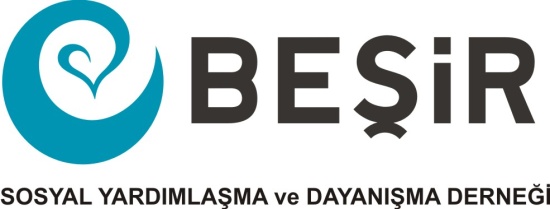 MAL VEYA HİZMET TALEP FORMUAşağıda özellikleri ve adetleri yazılı olan Kurbanlık hayvan Dana alımı ve organizasyonu ile ilgili fiyat teklifinizi KDV dâhil olarak belirtiniz. Derneğimiz aşağıda belirtilen hayvanların adedini azaltmak veya artırmak suretiyle değiştirebilir. Vereceğiniz fiyatlar birim fiyat olarak değerlendirilir. Tarih: TEKLİF FORMUYeni Mahalle Süreyya Paşa Cd. Sardunya Sk. No:24 Pendik / İSTANBUL Tel: 0216.3754042 Fax:3543043
www.besir.org.tr     eposta: besir@besir.org.trSIRAÜRÜN/HİZMET ADIAÇIKLAMAADETBİRİM FİYATTOPLAM FİYAT1Büyükbaş Kurbanlık Hayvan Alımı, Kesimi, Paketleme, Taşıma ve Dağıtım Teklifi Beşir Derneği Adak, Şükür, Akika ve Bağış Kurban Kesim Paketlenmesi ve Belirlenecek Noktalara Ulaştırması Hizmet Alım Teknik Şartname metninde detayları belirtilen hükümler gereği kurban olma vasıflarını taşıyan büyükbaş sığır hayvan alımı, kesimi, paketlemesi, belirlenen illerin istenilen noktalarına taşıma organizasyonu 12002Deri Kelle Ve Sakatatlar  Sözleşmede belirtilen toplam tutar üzerinden %4 oranında deri ve sakatat takımı belirlenecek olup bu bedel üzerinden yüklenici firmaya satılacaktır.1200Listelenen ürün/hizmetler için birim fiyat teklimiz yukarıdaki gibidir.TARİH: ……… /……../2021                    Firma/ İmza KaşeListelenen ürün/hizmetler için birim fiyat teklimiz yukarıdaki gibidir.TARİH: ……… /……../2021                    Firma/ İmza KaşeListelenen ürün/hizmetler için birim fiyat teklimiz yukarıdaki gibidir.TARİH: ……… /……../2021                    Firma/ İmza KaşeListelenen ürün/hizmetler için birim fiyat teklimiz yukarıdaki gibidir.TARİH: ……… /……../2021                    Firma/ İmza KaşeKDV DÂHİL TOPLAM TUTAR